Priority Registration Process Review CommitteeBackground:  In fall 2017, Craig Seal and Olivia Rosas were selected to co-chair a committee that would review the current priority registration process and outline recommendations aimed at meeting students’ needs with the ultimate goal of timely graduation.Committee Members:Craig Seal – Co ChairOlivia Rosas – Co ChairAmy Braceros – Office of the RegistrarBea Larez – Office of the RegistrarEd Mendoza – Advising and Academic ServicesDeborah Parsons – College of Social and Behavioral SciencesRueyling Chuang – College of Arts and LettersKimberley Cousins – College of Natural SciencesJing Zhang – Jack Brown College of Business and Public AdministrationMichael Salvador - PDCErika Gutierrez and Christine - ASIRecommendations:The first recommendation is to remove the word “priority”.  The new process will be called “Registration Appointments”The first set of registration appointments will be assigned to the following mandated groups (formerly priority I):VeteransStudents with DisabilitiesDesignated Note Takers for Students with DisabilitiesFoster YouthAthletesNote – all other students will be NMPG – non-mandatory priority group).The remaining course registration (enrollment date) appointments will be assigned by students’ academic level as follows: 1A 	Seniors 135+ units, Graduate students (with priority* but NMPG)1B 	Seniors 135+ units, Graduate Students (without priority and NMPG)2A 	Juniors 90-134.9 units, Credentials, PBAC (with priority* but NMPG)2B 	Juniors 90-134.9 units, Credentials, PBAC (without priority and NMPG)3A 	Sophomores 45-89.9 units (with priority* but NMPG)3B 	Sophomores (without priority and NMPG)4A 	First-Year/Freshman 0-44.9 units (with priority* but NMPG)4B 	First-Year/Freshman (without priority)Transitory and over 60 studentsOpen enrollmentAdditional units beyond 17 (i.e. Seniors can enroll in 19.5 units)OverloadsEstablish a standing Priority Registration Advisory Committee, made up of one representative from Student Affairs, one from Academic Affairs Administration, one from the Faculty, and one ASI representative to make recommendations if new groups should be added or current groups should be removed from the list.  Recommendations require ¾ majority and would need to then seek consultation with Academic Affairs Council, Division of Student Affairs, ASI, and Faculty Senate.Notes:*With priority = (Formerly Priority I).  This will include special groups e.g. cohorts, STEM, etc. (in order of priority list, see appendix).NMPG = Non-Mandated Priority GroupA = By order of student group and number of units earnedB= By number of units earnedGroups register in order, as determined by class level, then priority level, then number of accumulated units.Timeline:Winter 2018 and Spring 2018 – Finalize document2018-19 – Meet with campus groups/constituentsFinalize communication plan and roll-out processInformation campaign for new students and current students Finalize registration process, testing, etc.Spring 2019 – Launch new registration process (fall students registering for winter) Once committee finalizes recommendations, next steps would be to present to Cabinet, Faculty Senate, ASI, GI 2025, Informed Enrollment Management sub-committee, Transparent Policies & Procedures sub-committee, and Administrative Council.Appendix – Current Priority Registration ListPriorityWhy is the priority necessaryWhy is the priority necessaryWhat is requiredWhat is requiredSuggested ActionsPriorityWho?Why?UnitsGPASuggested ActionsPriority OneEstablished 1984 (CAR)Disabled StudentsGovMandatedNo ChangesActive/Former US Armed ForcesGovMandatedNo ChangesFoster YouthGovMandatedNo ChangesSeniors with Grad Check for termRegistrarGI 2025 PAESFA/Andrea Cowser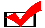 1st Year EOPEOP/Veronica AmersonRetention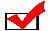 AthletesMorgan WalkerHousing StudentsJohn YaunStudent AmbassadorsAlex Spencer, Kathryn Robinson4 Year PledgeAAS/Ed MendozaClass SchedulingCalifornia Promise (2 Year)SB412MandatedNo ChangesCalifornia Promise (4 Year)SB412MandatedNo Changes2014 Freshmen CohortRegistrarGI 20252016 Transfer CohortRegistrarGI 2025Note TakersSSD/Susan SchafferLaw SuitHonors Program StudentsDavid MarshallAlumni ScholarsFA/Roseanna RuizSOAR Student Leaders (Fall ’14)Megan Huston, Avi RodriguezStudent Union/ASI OfficersDacia Woods, Susan AveryMASS Program (Winter ’14)Kim CousinsSTEM Scholars (Fall 17)Kim CousinsAVIDAVID AdvisorTeacher Pathway Program Patrick NicholsonPRISM Grant Scholars (Winter ‘14)Rolland TrippGREEK Judicial Council (Winter ‘16)Fred McCallNOYCE Scholars (Spring ‘17)Sarah Zayas, Jeremy AikenPriority II: Seniors, Classified Graduate StudentsEstablished 1984 (CAR)Priority III: Juniors, Classified post-baccalaureates and or credential students, 2nd bachelor studentsEstablished 1984 (CAR)Priority IV: Sophomores and FreshmenEstablished 1984 (CAR)Priority V: Unclassified post-baccalaureate, Transitory studentEstablished 1984 (CAR)